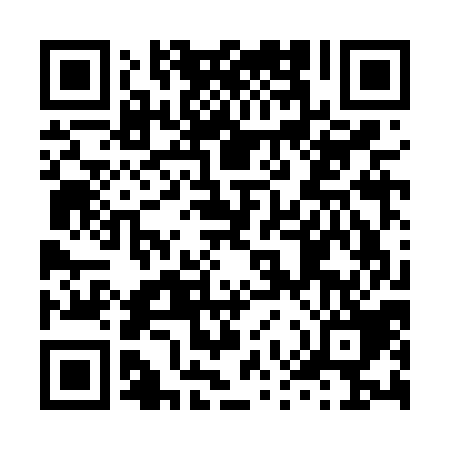 Ramadan times for Kajmati, HungaryMon 11 Mar 2024 - Wed 10 Apr 2024High Latitude Method: Midnight RulePrayer Calculation Method: Muslim World LeagueAsar Calculation Method: HanafiPrayer times provided by https://www.salahtimes.comDateDayFajrSuhurSunriseDhuhrAsrIftarMaghribIsha11Mon4:254:256:0711:573:565:475:477:2312Tue4:234:236:0511:573:575:495:497:2513Wed4:214:216:0311:563:595:505:507:2614Thu4:194:196:0111:564:005:525:527:2815Fri4:174:175:5911:564:015:535:537:3016Sat4:154:155:5711:564:025:545:547:3117Sun4:124:125:5511:554:035:565:567:3318Mon4:104:105:5311:554:045:575:577:3419Tue4:084:085:5111:554:055:595:597:3620Wed4:064:065:4911:544:076:006:007:3821Thu4:044:045:4711:544:086:026:027:3922Fri4:014:015:4511:544:096:036:037:4123Sat3:593:595:4311:534:106:046:047:4224Sun3:573:575:4111:534:116:066:067:4425Mon3:553:555:3911:534:126:076:077:4626Tue3:523:525:3711:534:136:096:097:4727Wed3:503:505:3511:524:146:106:107:4928Thu3:483:485:3311:524:156:116:117:5129Fri3:453:455:3111:524:166:136:137:5230Sat3:433:435:2911:514:176:146:147:5431Sun4:414:416:2712:515:187:167:168:561Mon4:384:386:2512:515:197:177:178:582Tue4:364:366:2312:505:207:187:188:593Wed4:334:336:2112:505:217:207:209:014Thu4:314:316:1912:505:227:217:219:035Fri4:294:296:1712:505:237:237:239:056Sat4:264:266:1512:495:247:247:249:077Sun4:244:246:1312:495:257:257:259:088Mon4:214:216:1112:495:267:277:279:109Tue4:194:196:1012:485:277:287:289:1210Wed4:164:166:0812:485:287:307:309:14